OTS Fall Pet Wash 2015: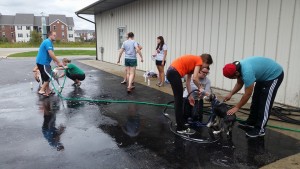 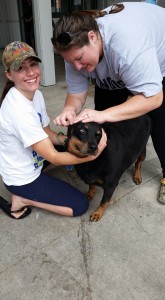 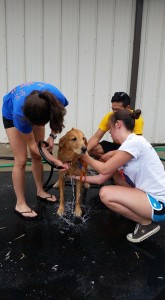 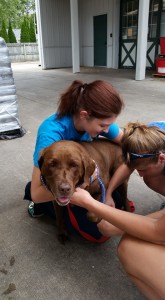 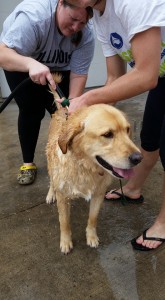 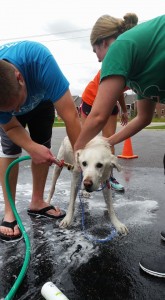 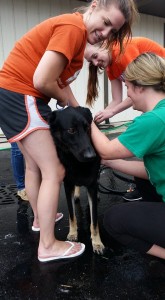 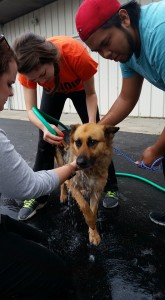 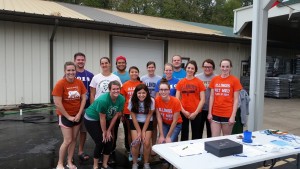 